         Αριθ. πρωτ. 268                                              Γιαννιτσά  15-07-2022ΕΙΔΙΚΗ  ΠΡΟΚΗΡΥΞΗ  ΠΑΝΕΛΛΗΝΙΩΝ ΠΡΩΤΑΘΛΗΜΑΤΩΝ ΑΓΟΡΙΩΝ Κ 21 , ΚΟΡΙΤΣΙΩΝ Κ 20, ΑΓΟΡΙΩΝ Κ18, ΚΟΡΙΤΣΙΩΝ Κ18 ,ΑΓΟΡΙΩΝ Κ17, ΚΟΡΙΤΣΙΩΝ Κ16                ΑΓΩΝΙΣΤΙΚΗΣ ΠΕΡΙΟΔΟΥ 2022 - 2023           Προς :  α) Την Ελληνική Ομοσπονδία Πετοσφαίρισης                      β) Τα Σωματεία που ανήκουν στην δύναμη της Ένωσης                      γ) Τα Μέλη των Επιτροπών Ένωσης                         δ) Σύνδεσμο Διαιτητών Πετοσφαίρισης ΜακεδονίαςΕΙΔΙΚΗ ΠΡΟΚΗΡΥΞΗ ΠΑΝΕΛΛΗΝΙΩΝ ΠΡΩΤΑΘΛΗΜΑΤΩΝ ΑΓΟΡΙΩΝ Κ21, ΚΟΡΙΤΣΙΩΝ Κ20, ΑΓΟΡΙΩΝ Κ18, ΚΟΡΙΤΣΙΩΝ Κ18,ΑΓΟΡΙΩΝ Κ17, ΚΟΡΙΤΣΙΩΝ Κ16                ΑΓΩΝΙΣΤΙΚΗΣ ΠΕΡΙΟΔΟΥ 2022-2023ΕΝΩΣΗΣ ΣΩΜΑΤΕΙΩΝ ΠΕΤΟΣΦΑΙΡΙΣΗΣ ΜΑΚΕΔΟΝΙΑΣ ΑΓΩΝΙΣΤΙΚΗΣ ΠΕΡΙΟΔΟΥ 2022 - 2023Σύμφωνα με τις διατάξεις του Καταστατικού, του Εσωτερικού Κανονισμού της ΕΟΠΕ, του Γενικού Κανονισμού Οργάνωσης και Διεξαγωγής Πρωταθλημάτων, του Διεθνούς Κανονισμού Πετοσφαίρισης, του νόμου 2725/99  και τις τροποποιήσεις αυτού και της Γενικής Προκήρυξης Πρωταθλημάτων Πετοσφαίρισης Αγωνιστικής Περιόδου 2022-2023 με αριθ. πρωτ.2938/07-07-2022Π ρ ο κ η ρ ύ σ σ ο υ μ εΤα  πρωταθλήματα  Αγοριών  Κ21, Κ18 και Κ17 και Κοριτσιών Κ20, Κ18 και Κ16 της ΕΝΩΣΗΣ ΣΩΜΑΤΕΙΩΝ ΠΕΤΟΣΦΑΙΡΙΣΗΣ ΜΑΚΕΔΟΝΙΑΣΔικαίωμα συμμετοχής έχουν όλα τα σωματεία που ανήκουν στην δύναμη της  Ένωσης Σωματείων Πετοσφαίρισης Μακεδονίας και έχουν δηλώσει εγγράφως συμμετοχή για τα πρωταθλήματα αγωνιστικής περιόδου 2022 – 2023. Tα σωματεία που δήλωσαν συμμετοχή στα πρωταθλήματα είναι υποχρεωμένα να λάβουν μέρος και να συνεχίζουν να αγωνίζονται σε όλο το αγωνιστικό πρόγραμμα του πρωταθλήματος. Τα σωματεία πρέπει να καταβάλλουν γενικό παράβολο συμμετοχής αξίας 100€ και παράβολο αξίας 20 €, για κάθε ένα από τα πρωτάθλημα Αγοριών Κ21, Κ18, Κοριτσιών Κ20, Κ18 και Κ16 στα οποία θα δηλώσουν συμμετοχή.Οι δηλώσεις συμμετοχής των ομάδων θα πρέπει να σταλούν στην Ένωση με email στο info@espem.gr έως και την 31/07/2022.1. Σε περίπτωση Δήλωσης Συμμετοχής στα παραπάνω πρωταθλήματα και μετέπειτα άρση της συμμετοχής μετά από τις κληρώσεις και πριν την έναρξη του πρωταθλήματος επιφέρει πρόστιμο ύψους 100€2. Στο Σωματείο που, μετά την έναρξη του πρωταθλήματος και κατά τη διάρκεια αυτού, Μηδενισθεί για πρώτη φορά για οποιοδήποτε λόγο επιβάλλεται πρόστιμο 200€. 3. Το Σωματείο που κατά τη διάρκεια του πρωταθλήματος μηδενισθεί για 2η φορά, για οποιονδήποτε λόγο αποβάλλεται από το πρωτάθλημα.  α) Εάν το σωματείο δεν έχει δώσει κανένα αγώνα, δεν υπολογίζεται στον πίνακα της Τελικής Βαθμολογικής Κατάταξης (μη υπολογιζόμενων των δύο μηδενισμών )β) Εάν το σωματείο έχει δώσει έστω και έναν αγώνα, οι αγώνες που έχει δώσει με άλλα σωματεία θεωρούνται ισχυροί ως προς τα αποτελέσματα που σημειώθηκαν και το σωματείο παραμένει στο βαθμολογικό πίνακα αφού μηδενιστεί σε όλους τους υπόλοιπους αγώνες.            5. Στο Σωματείο που έχει δώσει έστω και έναν αγώνα και κατά τη διάρκεια του πρωταθλήματος αποχωρεί εγγράφως  από το Πρωτάθλημα επιβάλλεται πρόστιμο 200€.           Τα παραπάνω πρόστιμα καταβάλλονται σύμφωνα με το Κεφ. Γ άρθρο 19 του πειθαρχικού δικαίου της Ε.Ο.ΠΕ. Σωματείο που δεν συμμετέχει σε δύο αγώνες, συνεχόμενα ή διακεκομμένα αποκλείεται από την συνέχεια του πρωταθλήματος, μηδενίζεται στους υπόλοιπους αγώνες και επιβάλλεται ποινή αφαίρεσης τριών (3) βαθμών από το τρέχον πρωτάθλημα. Στους αγώνες του που έχουν διεξαχθεί, λαμβάνεται υπόψη το αποτέλεσμά τους. Οι υπόλοιποι αγώνες θα υπολογίζονται με αποτέλεσμα 3 – 0 σετ και  75 – 0 πόντους υπέρ του αντιπάλου σωματείου.Σε περίπτωση αποβολής ομάδας από το πρωτάθλημα Αγοριών Κ21 ή Κ18 ή Κ17  και Κοριτσιών Κ20 ή Κ18 ή Κ16 επιβάλλεται ποινή αφαίρεσης τριών (-3) βαθμών από την ομάδα Ανδρών ή Γυναικών αντίστοιχα. Η κλήρωση για τον καθορισμό των προγραμμάτων θα πραγματοποιηθεί, την Δευτέρα 08/08/2022 και ώρα 20:00 με live streaming.Εφόσον η Εθνική Επιτροπή Προστασίας Δημόσιας Υγείας, συνεχίσει την εφαρμογή περιορισμών για την πρόληψη έναντι του κορωνοϊού COVID-19, οι αγώνες θα διεξάγονται σύμφωνα με το Υγειονομικό Πρωτόκολλο Αγώνων Πετοσφαίρισης, όπως αυτό θα ισχύει. Στην περίπτωση αυτή, με Συμπληρωματική Γενική Προκήρυξη Πρωταθλημάτων θα καθορίζονται οι ποινές μη τήρησης του πρωτοκόλλου.
Η Ε.Σ.ΠΕ.Μ διατηρεί το δικαίωμα να διακόψει ή/και να ματαιώσει τη διεξαγωγή πρωταθλήματος για λόγους ανωτέρας βίας, εφόσον το Διοικητικό Συμβούλιο κρίνει ότι δεν υπάρχουν οι κατάλληλες συνθήκες για την απρόσκοπτη και ασφαλή διεξαγωγή του πρωταθλήματοςΠΡΩΤΑΘΛΗΜΑ  ΑΓΟΡΙΩΝ Κ21 Α’ ΦΑΣΗ :  Η ημέρα διεξαγωγής των αγώνων και το σύστημα διεξαγωγής της Α΄ Φάσης του Πανελληνίου Πρωταθλήματος Αγοριών Κ21 θα καθορισθεί ανάλογα με τον αριθμό των ομάδων που θα δηλώσουν συμμετοχή και θα κοινοποιηθεί στα σωματεία με Συμπληρωματική προκήρυξη.Για τα ΤΑΑ της Α1 Εθνικής κατηγορίας Ανδρών η συμμετοχή στο πρωτάθλημα Αγοριών Κ21 και Κ18 είναι υποχρεωτική.  Για τα σωματεία της Pre League Ανδρών και Α2 Ανδρών η συμμετοχή στο πρωτάθλημα Αγοριών Κ21 ή Αγοριών K18 ή στο τοπικό πρωτάθλημα Αγοριών Κ17 είναι υποχρεωτική. Σε περίπτωση που δεν δηλώσουν σε κανένα από τα τρία πρωταθλήματα αφαιρούνται τρεις βαθμοί από το πρωτάθλημα της Κατηγορίας Ανδρών.            Στο παραπάνω πρωτάθλημα έχουν δικαίωμα συμμετοχής αθλητές που γεννήθηκαν από 1-1-2003 και μετά.Τα σωματεία που θα δηλώσουν συμμετοχή, είναι υποχρεωμένα να λάβουν μέρος και να συνεχίσουν να αγωνίζονται. Σε περίπτωση μηδενισμού σε δύο αγώνες διαδοχικά ή διακεκομμένα, ή αποχώρησης για οποιοδήποτε λόγο από το πρωτάθλημα, θα επιβάλλεται ποινή αφαίρεσης τριών (3) βαθμών από το τρέχον (πρωτάθλημα 2022-2023) της κατηγορίας Ανδρών που θα ανήκει, ενώ συγχρόνως η ομάδα Αγοριών Κ21 θα αποβάλλεται από το τρέχον πρωτάθλημα.Σε περίπτωση που η αφαίρεση των τριών βαθμών από τα πρωταθλήματα Ανδρών δεν μπορεί να εφαρμοστεί την τρέχουσα αγωνιστική περίοδο, επειδή αυτό έχει λήξει η ποινή θα εφαρμοστεί την επόμενη αγωνιστική περίοδο 2023-2024. Επίσης ως προσέλευση ομάδας Αγοριών Κ21 θεωρείται μόνο η παρουσίαση στο γήπεδο παιδιάς, με αθλητική περιβολή το λιγότερο έξι (6) αθλητών. H ομάδα που δεν συμπλήρωσε τον παραπάνω αριθμό αθλητών μηδενίζεται στον συγκεκριμένο αγώνα, του αφαιρούνται 3 βαθμοί και θεωρείται ότι έχασε τον αγώνα με 3-0 σετ και 75-0 πόντους.Χρόνος διεξαγωγής : από 24/09/2022 έως 26/02/2023To ύψος του φιλέ είναι .Ο τύπος της μπάλας που θα χρησιμοποιηθεί στην κατηγορία αναφέρεται  στη Γενική Προκήρυξη της ΕΟΠΕ Κεφ. Ι.  Β΄ ΦΑΣΗ:  Στην φάση αυτή η πρόκριση ομάδων θα γίνει σύμφωνα με το Κεφάλαιο Γ΄ παρ. 2 της Γενικής Προκήρυξης της ΕΟΠΕ. Ο τρόπος διεξαγωγής της Β Φάσης του Πανελλήνιου Πρωταθλήματος θα καθορισθεί με Ειδική Συμπληρωματική Προκήρυξη της ΕΟΠΕΧρόνος διεξαγωγής : από  09/03/2023 έως 26/3/2023.ΠΡΟΣΟΧΗ :     Απαγορεύεται απόλυτα η αναβολή αγώνα με την αιτιολογία ότι αθλητής/τρια που έχει δικαίωμα συμμετοχής στο πρωτάθλημα Αγοριών-Κοριτσιών Κ18 συμμετέχει σε αγώνα Αγοριών Κ21/Κοριτσιών Κ20 ενώ την ίδια ώρα, πριν ή μετά έχει αγώνα Αγοριών-Κοριτσιών Κ18. Το ίδιο ισχύει και για την περίπτωση που αθλητής που έχει δικαίωμα συμμετοχής στο πρωτάθλημα Αγοριών Κ21/Κ18 ή αθλήτρια που έχει δικαίωμα συμμετοχής στο πρωτάθλημα Κοριτσιών Κ20/Κ18 συμμετέχουν σε αγώνες ανδρών/γυναικών ή στο Τουρνουά Νέων ηλικίας κάτω των 23 ετών που δύναται να διοργανώσει η ΕΣΑΠ με τη συμμετοχή των ΤΑΑ. Αντίθετα επιτρέπεται η αναβολή αγώνα ανδρών/γυναικών λόγω συμμετοχής του
σωματείου στην ημιτελική ή τελική φάση του πανελληνίου πρωταθλήματος Κ21, Κ20 & Κ18, εφόσον τουλάχιστον δύο αθλητές των ομάδων αυτών και προκειμένου για ΤΑΑ της Α1 Εθνικής κατηγορίας Ανδρών τρεις τουλάχιστον αθλητές και μόνο στην Α’ Φάση του πρωτ/τος, έχουν συμμετάσχει σε περισσότερους από τους μισούς αγώνες ανδρών/γυναικών του σωματείου κατά την τρέχουσα αγωνιστική περίοδο.  ΠΡΩΤΑΘΛΗΜΑ  ΚΟΡΙΤΣΙΩΝ Κ20 Α΄ ΦΑΣΗ : Η ημέρα διεξαγωγής των αγώνων και το σύστημα διεξαγωγής της Α΄ Φάσης του Πανελληνίου Πρωταθλήματος Κοριτσιών Κ20 θα καθορισθεί ανάλογα με τον αριθμό των ομάδων που θα δηλώσουν συμμετοχή και θα κοινοποιηθεί στα σωματεία με Συμπληρωματική προκήρυξη.           Στο παραπάνω πρωτάθλημα έχουν δικαίωμα συμμετοχής αθλήτριες που γεννήθηκαν από 1-1-2004 και μετά.Τα σωματεία που θα δηλώσουν συμμετοχή, είναι υποχρεωμένα να λάβουν μέρος και να συνεχίσουν να αγωνίζονται. Σε περίπτωση μηδενισμού σε δύο αγώνες διαδοχικά ή διακεκομμένα, ή αποχώρησης για οποιοδήποτε λόγο από το πρωτάθλημα, θα επιβάλλεται ποινή αφαίρεσης τριών (3) βαθμών από το τρέχον (πρωτάθλημα 2022-2023) της κατηγορίας Γυναικών που θα ανήκει, ενώ συγχρόνως η ομάδα Κοριτσιών K20 θα αποβάλλεται από το τρέχον πρωτάθλημα.Σε περίπτωση που η αφαίρεση των τριών βαθμών από τα πρωταθλήματα Γυναικών δεν μπορεί να εφαρμοστεί την τρέχουσα αγωνιστική περίοδο, επειδή αυτό έχει λήξει η ποινή θα εφαρμοστεί την επόμενη αγωνιστική περίοδο 2023-2024. Επίσης ως προσέλευση ομάδας Κοριτσιών Κ20  θεωρείται μόνο η παρουσίαση στο γήπεδο παιδιάς, με αθλητική περιβολή το λιγότερο έξι (6) αθλητριών. H ομάδα που δεν συμπλήρωσε τον παραπάνω αριθμό αθλητών μηδενίζεται στον συγκεκριμένο αγώνα, του αναιρούνται 3 βαθμοί και θεωρείται ότι έχασε τον αγώνα με 3-0 σετ και 75-0 πόντους.Χρόνος διεξαγωγής : από 24/09/2022 έως 26/02/2023To ύψος του φιλέ είναι .Ο τύπος της μπάλας που θα χρησιμοποιηθεί στην κατηγορία αναφέρεται στη Γενική Προκήρυξη της ΕΟΠΕ Κεφ. Ι.  Β΄ ΦΑΣΗ:  Στην φάση αυτή η πρόκριση ομάδων θα γίνει σύμφωνα με το Κεφάλαιο           Γ΄ παρ. 2 της Γενικής Προκήρυξης της ΕΟΠΕ. Ο τρόπος της Β Φάσης του Πανελλήνιου Πρωταθλήματος θα καθορισθεί με Ειδική Συμπληρωματική Προκήρυξη της ΕΟΠΕ Χρόνος διεξαγωγής : από 09/03/2023 έως 26/03/2023ΠΡΟΣΟΧΗ : Απαγορεύεται απόλυτα η αναβολή αγώνα με την αιτιολογία ότι αθλητής/τρια που έχει δικαίωμα συμμετοχής στο πρωτάθλημα Αγοριών-Κοριτσιών Κ18 συμμετέχει σε αγώνα Αγοριών Κ21/Κοριτσιών Κ20 ενώ την ίδια ώρα, πριν ή μετά έχει αγώνα Αγοριών-Κοριτσιών Κ18. Το ίδιο ισχύει και για την περίπτωση που αθλητής που έχει δικαίωμα συμμετοχής στο πρωτάθλημα Αγοριών Κ21/Κ18 ή αθλήτρια που έχει δικαίωμα συμμετοχής στο πρωτάθλημα Κοριτσιών Κ20/Κ18 συμμετέχουν σε αγώνες ανδρών/γυναικών ή στο Τουρνουά Νέων ηλικίας κάτω των 23 ετών που δύναται να διοργανώσει η ΕΣΑΠ με τη συμμετοχή των ΤΑΑ.          Αντίθετα επιτρέπεται η αναβολή αγώνα ανδρών/γυναικών λόγω συμμετοχής του σωματείου στην ημιτελική ή τελική φάση του πανελληνίου πρωταθλήματος Κ21, Κ20 & Κ18, εφόσον τουλάχιστον δύο αθλητές των ομάδων αυτών και προκειμένου για ΤΑΑ της Α1 Εθνικής κατηγορίας Ανδρών τρεις τουλάχιστον αθλητές και μόνο στην Α’ Φάση του πρωτ/τος, έχουν συμμετάσχει σε περισσότερους από τους μισούς αγώνες ανδρών/γυναικών του σωματείου κατά την τρέχουσα αγωνιστική περίοδο.ΠΡΩΤΑΘΛΗΜΑ  ΑΓΟΡΙΩΝ Κ18 Α΄ ΦΑΣΗ : Η ημέρα διεξαγωγής των αγώνων και το σύστημα διεξαγωγής της Α΄ Φάσης του Πανελληνίου Πρωταθλήματος Αγοριών Κ18 θα καθορισθεί ανάλογα με τον αριθμό των ομάδων που θα δηλώσουν συμμετοχή και θα κοινοποιηθεί στα σωματεία με Συμπληρωματική προκήρυξη.Στο παραπάνω πρωτάθλημα έχουν δικαίωμα συμμετοχής αθλητές που γεννήθηκαν από 1-1-2006 και μετά. Για τα ΤΑΑ της Α1 Εθνικής κατηγορίας Ανδρών η συμμετοχή στο πρωτάθλημα Αγοριών Κ21 και Κ18 είναι υποχρεωτική.  Για τα σωματεία της Pre League Ανδρών και της Α2 Εθνικής Κατηγορίας Ανδρών η συμμετοχή στο πρωτάθλημα Αγοριών Κ21 ή Αγοριών K18 ή στο τοπικό πρωτάθλημα Αγοριών Κ17 είναι υποχρεωτική. Σε περίπτωση που δεν δηλώσουν σε κανένα από τα τρία πρωταθλήματα αφαιρούνται τρεις βαθμοί από το πρωτάθλημα της Κατηγορίας Ανδρών. Τα σωματεία που υποχρεούνται να συμμετέχουν ή τα σωματεία που θα δηλώσουν συμμετοχή, είναι υποχρεωμένα να λάβουν μέρος και να συνεχίσουν να αγωνίζονται. Σε περίπτωση μη συμμετοχής  θα τους επιβάλλεται ποινή αφαίρεσης τριών (3) βαθμών από το πρωτάθλημα της τρέχουσας αγωνιστικής περιόδου (2022-2023) στην κατηγορία Ανδρών. Σωματείο που θα λάβει μέρος στο πρωτάθλημα αλλά θα έχει δυο  μηδενισμούς σε δύο αγώνες διαδοχικά ή διακεκομμένα, για οποιαδήποτε αιτία από τις περιπτώσεις που αναφέρονται στο Κεφ. Ε΄ άρθρο 22 του ΓΚΟΔΠ   ή αποχώρησης για οποιοδήποτε λόγο από το πρωτάθλημα θα επιβάλλεται ποινή αφαίρεσης τριών (3) βαθμών από το τρέχον  πρωτάθλημα (2022-2023) της κατηγορίας Ανδρών που θα ανήκει, ενώ συγχρόνως η ομάδα Παίδων θα αποβάλλεται από το τρέχον πρωτάθλημα.( Κεφ. Ε, άρθρο 23 του ΓΚΟΔΠ )Σε περίπτωση που η αφαίρεση των  τριών  βαθμών από τα πρωταθλήματα Ανδρών δεν μπορεί να εφαρμοστεί την τρέχουσα αγωνιστική περίοδο, επειδή αυτό έχει λήξει η ποινή θα εφαρμοστεί την επόμενη αγωνιστική περίοδο 2023-2024.Επίσης ως προσέλευση ομάδας Αγοριών Κ18 θεωρείται μόνο η παρουσίαση στο γήπεδο παιδιάς, με αθλητική περιβολή το λιγότερο έξι (6) αθλητών. H ομάδα που δεν συμπλήρωσε τον παραπάνω αριθμό αθλητών μηδενίζεται στον συγκεκριμένο αγώνα, του αναιρούνται 3 βαθμοί και θεωρείται ότι έχασε τον αγώνα με 3-0 σετ και 75-0 πόντους.Χρόνος διεξαγωγής : από 24/09/2022 έως 09/04/2023To ύψος του φιλέ είναι .Ο τύπος της μπάλας που θα χρησιμοποιηθεί στην κατηγορία αναφέρεται  στη Γενική Προκήρυξη της ΕΟΠΕ Κεφ. Ι.  Β΄ ΦΑΣΗ Στην φάση αυτή η πρόκριση ομάδων θα γίνει σύμφωνα με το Κεφάλαιο           Γ΄ παρ. 3 της Γενικής Προκήρυξης της ΕΟΠΕ. Ο τρόπος της Β Φάσης του Πανελλήνιου Πρωταθλήματος θα καθορισθεί με Ειδική Συμπληρωματική Προκήρυξη της ΕΟΠΕ Ο τρόπος διεξαγωγής της Β Φάσης του Πανελλήνιου Πρωταθλήματος θα καθορισθεί με Ειδική Συμπληρωματική Προκήρυξη της ΕΟΠΕ.Χρόνος διεξαγωγής : από 27/04/2023 έως  25/06/2023ΠΡΟΣΟΧΗ : Απαγορεύεται απόλυτα η αναβολή αγώνα με την αιτιολογία ότι αθλητής/τρια που έχει δικαίωμα συμμετοχής στο πρωτάθλημα Αγοριών-Κοριτσιών Κ18 συμμετέχει σε αγώνα Αγοριών Κ21/Κοριτσιών Κ20 ενώ την ίδια ώρα, πριν ή μετά έχει αγώνα Αγοριών-Κοριτσιών Κ18. Το ίδιο ισχύει και για την περίπτωση που αθλητής που έχει δικαίωμα συμμετοχής στο πρωτάθλημα Αγοριών Κ21/Κ18 ή αθλήτρια που έχει δικαίωμα συμμετοχής στο πρωτάθλημα Κοριτσιών Κ20/Κ18 συμμετέχουν σε αγώνες ανδρών/γυναικών ή στο Τουρνουά Νέων ηλικίας κάτω των 23 ετών που δύναται να διοργανώσει η ΕΣΑΠ με τη συμμετοχή των ΤΑΑ.          Αντίθετα επιτρέπεται η αναβολή αγώνα ανδρών/γυναικών λόγω συμμετοχής του σωματείου στην ημιτελική ή τελική φάση του πανελληνίου πρωταθλήματος Κ21, Κ20 & Κ18, εφόσον τουλάχιστον δύο αθλητές των ομάδων αυτών και προκειμένου για ΤΑΑ της Α1 Εθνικής κατηγορίας Ανδρών τρεις τουλάχιστον αθλητές και μόνο στην Α’ Φάση του πρωτ/τος, έχουν συμμετάσχει σε περισσότερους από τους μισούς αγώνες ανδρών/γυναικών του σωματείου κατά την τρέχουσα αγωνιστική περίοδο.ΠΡΩΤΑΘΛΗΜΑ ΚΟΡΙΤΣΙΩΝ Κ18Α΄ ΦΑΣΗ: Η ημέρα διεξαγωγής των αγώνων και το σύστημα διεξαγωγής της Α΄ Φάσης του Πανελληνίου Πρωταθλήματος Κοριτσιών Κ18 θα καθορισθεί ανάλογα με τον αριθμό των ομάδων που θα δηλώσουν συμμετοχή και θα κοινοποιηθεί στα σωματεία με Συμπληρωματική προκήρυξη.Στο παραπάνω πρωτάθλημα έχουν δικαίωμα συμμετοχής αθλήτριες που γεννήθηκαν από 1-1-2006 και μετά. Τα σωματεία που θα δηλώσουν συμμετοχή  είναι υποχρεωμένα να λάβουν μέρος και να συνεχίσουν να αγωνίζονται. Σε περίπτωση μη συμμετοχής  θα τους επιβάλλεται ποινή αφαίρεσης τριών (3) βαθμών από το πρωτάθλημα της τρέχουσας αγωνιστικής περιόδου (2022-2023) στην κατηγορία Γυναικών. Σωματείο που θα λάβει μέρος στο πρωτάθλημα αλλά θα έχει δυο  μηδενισμούς σε δύο αγώνες διαδοχικά ή διακεκομμένα, για οποιαδήποτε αιτία από τις περιπτώσεις που αναφέρονται στο Κεφ. Ε΄ άρθρο 22 του ΓΚΟΔΠ  ή αποχώρησης για οποιοδήποτε λόγο από το πρωτάθλημα θα επιβάλλεται ποινή αφαίρεσης τριών (3) βαθμών από το τρέχον  πρωτάθλημα της κατηγορίας Γυναικών που θα ανήκει, ενώ συγχρόνως η ομάδα Κοριτσιών K18 θα αποβάλλεται από το τρέχον πρωτάθλημα. Σε περίπτωση που η αφαίρεση των  τριών  βαθμών από τα πρωταθλήματα Γυναικών δεν μπορεί να εφαρμοστεί την τρέχουσα αγωνιστική περίοδο, επειδή αυτό έχει λήξει, η ποινή θα εφαρμοστεί την επόμενη αγωνιστική περίοδο 2023-2024.Επίσης ως προσέλευση ομάδας Κοριτσιών Κ18 θεωρείται μόνο η παρουσίαση στο γήπεδο παιδιάς, με αθλητική περιβολή το λιγότερο έξι  (6) αθλητριών. H ομάδα που δεν συμπλήρωσε τον παραπάνω αριθμό αθλητών μηδενίζεται στον συγκεκριμένο αγώνα, του αναιρούνται 3 βαθμοί και θεωρείται ότι έχασε τον αγώνα με 3-0 σετ και 75-0 πόντους.Χρόνος διεξαγωγής : από  24/09/2022 έως 09/04/2023To ύψος του φιλέ είναι .Ο τύπος της μπάλας που θα χρησιμοποιηθεί στην κατηγορία αναφέρεται  στη Γενική Προκήρυξη της ΕΟΠΕ Κεφ. Ι.  Β΄ ΦΑΣΗ: Στην φάση αυτή η πρόκριση ομάδων θα γίνει σύμφωνα με το Κεφάλαιο Γ΄ παρ. 3 της Γενικής Προκήρυξης της ΕΟΠΕ. Ο τρόπος της Β Φάσης του Πανελλήνιου Πρωταθλήματος θα καθορισθεί με Ειδική Συμπληρωματική Προκήρυξη της ΕΟΠΕ.Ο τρόπος διεξαγωγής της Β Φάσης του Πανελλήνιου Πρωταθλήματος θα καθορισθεί με Ειδική Συμπληρωματική Προκήρυξη της ΕΟΠΕΧρόνος διεξαγωγής : από  27/04/2023 έως  25/06/2023ΠΡΟΣΟΧΗ : Απαγορεύεται απόλυτα η αναβολή αγώνα με την αιτιολογία ότι αθλητής/τρια που έχει δικαίωμα συμμετοχής στο πρωτάθλημα Αγοριών-Κοριτσιών Κ18 συμμετέχει σε αγώνα Αγοριών Κ21/Κοριτσιών Κ20 ενώ την ίδια ώρα, πριν ή μετά έχει αγώνα Αγοριών-Κοριτσιών Κ18. Το ίδιο ισχύει και για την περίπτωση που αθλητής που έχει δικαίωμα συμμετοχής στο πρωτάθλημα Αγοριών Κ21/Κ18 ή αθλήτρια που έχει δικαίωμα συμμετοχής στο πρωτάθλημα Κοριτσιών Κ20/Κ18 συμμετέχουν σε αγώνες ανδρών/γυναικών ή στο Τουρνουά Νέων ηλικίας κάτω των 23 ετών που δύναται να διοργανώσει η ΕΣΑΠ με τη συμμετοχή των ΤΑΑ.          Αντίθετα επιτρέπεται η αναβολή αγώνα ανδρών/γυναικών λόγω συμμετοχής του σωματείου στην ημιτελική ή τελική φάση του πανελληνίου πρωταθλήματος Κ21, Κ20 & Κ18, εφόσον τουλάχιστον δύο αθλητές των ομάδων αυτών και προκειμένου για ΤΑΑ της Α1 Εθνικής κατηγορίας Ανδρών τρεις τουλάχιστον αθλητές και μόνο στην Α’ Φάση του πρωτ/τος, έχουν συμμετάσχει σε περισσότερους από τους μισούς αγώνες ανδρών/γυναικών του σωματείου κατά την τρέχουσα αγωνιστική περίοδο.ΣΥΜΜΕΤΟΧΗ ΣΕ ΠΡΩΤΑΘΛΗΜΑ ΜΕ 2 ή 3 ΟΜΑΔΕΣ Τα σωματεία θα μπορούν να συμμετέχουν στην Α΄ Φάση του Πανελληνίου Πρωταθλήματος Αγοριών – Κοριτσιών Κ18 με δύο ή και τρεις διαφορετικές ομάδες. α) Για την συμμετοχή σωματείων με δύο ή και τρεις ομάδες στο πρωτάθλημα απαιτείται:Το σωματείο υποχρεούται πριν τη διεξαγωγή της κλήρωσης του πρωταθλήματος, να καταθέσει στην Ένωση/Τ.Ε. για θεώρηση αναλυτική κατάσταση με τα ονόματα των αθλητών-τριών που θα αγωνίζονται σε κάθε ομάδα. Η θεωρημένη αυτή κατάσταση θα κατατίθεται μαζί με τα δελτία αθλητών-τριών στους διαιτητές των αγώνων για έλεγχο.Οι δύο ή τρεις ομάδες υποχρεωτικά να αγωνίζονται σε διαφορετικό όμιλο. Η μετακίνηση αθλητών – τριων από την μια ομάδα στην άλλη απαγορεύεται και συνιστά αντικανονική συμμετοχή. Σε περίπτωση που κάποια από τις ομάδες αυτές αποκλειστεί από το πρωτάθλημα λόγω μηδενισμών (στις περιπτώσεις που προβλέπονται από την Γενική Προκήρυξη) θα ισχύσουν τα όσα αναφέρονται πιο πάνω δηλ. αφαίρεση τριών βαθμών από το πρωτάθλημα της τρέχουσας αγωνιστικής περιόδου 2022-2023 στην κατηγορία που θα ανήκει και η ομάδα θα αποβληθεί από το πρωτάθλημα. Οι αθλητές – τριες της ομάδας αυτής δεν θα έχουν δικαίωμα να συμμετάσχουν στους αγώνες της άλλης ομάδας.Στην περίπτωση που στη Β’ Φάση του πρωταθλήματος στην Ένωση (όπου υπάρχει) προκριθούν και οι δύο  ομάδες, τότε το σωματείο θα επιλέξει μία μόνο ομάδα για να συμμετάσχει και η άλλη ομάδα θα αποχωρήσει και την θέση της θα λάβει η ομάδα με την αμέσως ανώτερη βαθμολογία. Το σωματείο θα έχει το δικαίωμα στην ομάδα που θα συμμετάσχει στις επόμενες φάσεις του πρωταθλήματος να επιλέξει αθλητές-τριες και από την ομάδα που έχει αποκλειστεί. Σωματείο που συμμετέχει με δύο ή περισσότερες ομάδες στην Α Φάση του πρωταθλήματος της Ένωσης και προκριθεί στη Β Φάση του πρωταθλήματος της Ένωσης (όπου υπάρχει Β Φάση) μπορεί να συμπεριλάβει στην ομάδα που προκρίθηκε αθλητές – τριες και από τις άλλες ομάδες του. Η απαγόρευση μετακίνησης αθλητών – τριων μεταξύ των ομάδων ισχύει μόνο  όταν αγωνίζονται ταυτόχρονα όλες οι ομάδες του ίδιου σωματείου δηλαδή στην Α Φάση του πρωταθλήματος της Ένωσης. ΠΡΩΤΑΘΛΗΜΑ ΑΓΟΡΙΩΝ Κ17          Η ημέρα διεξαγωγής των αγώνων και το σύστημα διεξαγωγής του Πρωταθλήματος Αγοριών Κ17 θα καθορισθεί ανάλογα με τον αριθμό των ομάδων που θα δηλώσουν συμμετοχή και θα κοινοποιηθεί στα σωματεία με Συμπληρωματική προκήρυξη.Στο παραπάνω πρωτάθλημα έχουν δικαίωμα συμμετοχής αθλητές που γεννήθηκαν από 1-1-2007 και μετά. Για τα σωματεία της Pre League Ανδρών και της Α2 Εθνικής Κατηγορίας Ανδρών που δεν δηλώσουν συμμετοχή στο πρωτάθλημα Αγοριών Κ21 ή Αγοριών K18, η συμμετοχή στο τοπικό πρωτάθλημα Αγοριών Κ17 είναι υποχρεωτική. Σε περίπτωση που δεν δηλώσουν σε κανένα από τα τρία πρωταθλήματα αφαιρούνται τρεις βαθμοί από το πρωτάθλημα της Κατηγορίας Ανδρών. Τα σωματεία που υποχρεούνται να συμμετέχουν ή τα σωματεία που θα δηλώσουν συμμετοχή, είναι υποχρεωμένα να λάβουν μέρος και να συνεχίσουν να αγωνίζονται. Σε περίπτωση μη συμμετοχής  θα τους επιβάλλεται ποινή αφαίρεσης τριών (3) βαθμών από το πρωτάθλημα της τρέχουσας αγωνιστικής περιόδου (2022-2023) στην κατηγορία Ανδρών. Σωματείο που θα λάβει μέρος στο πρωτάθλημα αλλά θα έχει δυο  μηδενισμούς σε δύο αγώνες διαδοχικά ή διακεκομμένα, για οποιαδήποτε αιτία από τις περιπτώσεις που αναφέρονται στο Κεφ. Ε΄ άρθρο 22 του ΓΚΟΔΠ   ή αποχώρησης για οποιοδήποτε λόγο από το πρωτάθλημα θα επιβάλλεται ποινή αφαίρεσης τριών (3) βαθμών από το τρέχον  πρωτάθλημα (2022-2023) της κατηγορίας Ανδρών που θα ανήκει, ενώ συγχρόνως η ομάδα K17 θα αποβάλλεται από το τρέχον πρωτάθλημα.(Κεφ. Ε , άρθρο 23 του ΓΚΟΔΠ )Σε περίπτωση που η αφαίρεση των  τριών  βαθμών από τα πρωταθλήματα Ανδρών δεν μπορεί να εφαρμοστεί την τρέχουσα αγωνιστική περίοδο, επειδή αυτό έχει λήξει η ποινή θα εφαρμοστεί την επόμενη αγωνιστική περίοδο 2023-2024.Επίσης ως προσέλευση ομάδας Αγοριών Κ17 θεωρείται μόνο η παρουσίαση στο γήπεδο παιδιάς, με αθλητική περιβολή το λιγότερο έξι (6) αθλητών. H ομάδα που δεν συμπλήρωσε τον παραπάνω αριθμό αθλητών μηδενίζεται στον συγκεκριμένο αγώνα, του αναιρούνται 3 βαθμοί και θεωρείται ότι έχασε τον αγώνα με 3-0 σετ και 75-0 πόντουςΧρόνος διεξαγωγής : από 24/09/2022  έως  28/5/2023To ύψος του φιλέ είναι .Ο τύπος της μπάλας που θα χρησιμοποιηθεί στην κατηγορία αναφέρεται  στη Γενική Προκήρυξη της ΕΟΠΕ Κεφ. Ι.  ΠΡΩΤΑΘΛΗΜΑ ΚΟΡΙΤΣΙΩΝ Κ16          Η ημέρα διεξαγωγής των αγώνων και το σύστημα διεξαγωγής του Πρωταθλήματος Κοριτσιών Κ16 θα καθορισθεί ανάλογα με τον αριθμό των ομάδων που θα δηλώσουν συμμετοχή και σύμφωνα με το Κεφ. Δ, 2 εδ. 1 της Γενικής Προκήρυξης Πρωταθλημάτων της ΕΟΠΕ και θα κοινοποιηθεί στα σωματεία με Συμπληρωματική προκήρυξη.Στο παραπάνω πρωτάθλημα έχουν δικαίωμα συμμετοχής αθλητές που γεννήθηκαν από 1-1-2008 και μετάΤα σωματεία που θα δηλώσουν συμμετοχή, είναι υποχρεωμένα να λάβουν μέρος και να συνεχίσουν να αγωνίζονται. Σε περίπτωση μη συμμετοχής  θα τους επιβάλλεται ποινή αφαίρεσης τριών (3) βαθμών από το πρωτάθλημα της τρέχουσας αγωνιστικής περιόδου (2022-2023) στην κατηγορία Γυναικών. Σωματείο που θα λάβει μέρος στο πρωτάθλημα αλλά θα έχει δυο  μηδενισμούς σε δύο αγώνες διαδοχικά ή διακεκομμένα, για οποιαδήποτε αιτία από τις περιπτώσεις που αναφέρονται στο Κεφ. Ε΄ άρθρο 22 του ΓΚΟΔΠ   ή αποχώρησης για οποιοδήποτε λόγο από το πρωτάθλημα θα επιβάλλεται ποινή αφαίρεσης τριών (3) βαθμών από το τρέχον  πρωτάθλημα (2022-2023) της κατηγορίας Γυναικών που θα ανήκει, ενώ συγχρόνως η ομάδα Παγκορασίδων θα αποβάλλεται από το τρέχον πρωτάθλημα.(Κεφ. Ε , άρθρο 23 του ΓΚΟΔΠ )Σε περίπτωση που η αφαίρεση των  τριών  βαθμών από τα πρωταθλήματα Γυναικών δεν μπορεί να εφαρμοστεί την τρέχουσα αγωνιστική περίοδο, επειδή αυτό έχει λήξει η ποινή θα εφαρμοστεί την επόμενη αγωνιστική περίοδο 2023-2024.Επίσης ως προσέλευση ομάδας Κοριτσιών Κ 16 θεωρείται μόνο η παρουσίαση στο γήπεδο παιδιάς, με αθλητική περιβολή το λιγότερο έξι (6) αθλητών. H ομάδα που δεν συμπλήρωσε τον παραπάνω αριθμό αθλητών μηδενίζεται στον συγκεκριμένο αγώνα, του αναιρούνται 3 βαθμοί και θεωρείται ότι έχασε τον αγώνα με 3-0 σετ και 75-0 πόντους.Χρόνος διεξαγωγής : από 24/09/2022  έως  28/5/2023To ύψος του φιλέ είναι .Ο τύπος της μπάλας που θα χρησιμοποιηθεί στην κατηγορία αναφέρεται  στη Γενική Προκήρυξη της ΕΟΠΕ Κεφ. Ι.  α)	Την οργάνωση και διεξαγωγή του Πρωταθλήματος αναλαμβάνει η Επιτροπή Πρωταθλημάτων  (Ε.Π.) της Ε.Σ.ΠΕ.Μ.     β)  Τα γηπεδούχα σωματεία έχουν την υποχρέωση να προσκομίσουν το μπλοκ των Φ.Α στη γραμματεία το Φ. Α συντάσσετε σε τέσσερα αντίγραφα . Το πρώτο που θεωρείτε και το πρωτότυπο, παραδίδεται στον παρατηρητή αγώνα, εάν υπάρχει, αν δεν υπάρχει στον Α’ Διαιτητή του αγώνα ο οποίος είναι υποχρεωμένος να στείλει στην Ε.ΣΠΕ.Μ μέσα σε δύο μέρες οπωσδήποτε, το φύλλο του αγώνα και τις παρατηρήσεις του, (αν τυχόν υπάρχουν), το δεύτερο και τρίτο στους υπεύθυνους των δυο ομάδων , το δε τελευταίο παραμένει στο μπλοκ.Σε περίπτωση που το βιβλίο των φύλλων αγώνων είναι εις τριπλούν, στην περίπτωση αυτή δεν υπάρχει στέλεχος στο βιβλίο.η κυκλοφορία του Φ.Α στα χέρια τρίτων απαγορεύεται.     γ) Σε περίπτωση παραπτώματος αθλητή, προπονητή ή άλλου παράγοντα του διαγωνιζομένου σωματείου, ο σχετικός φάκελος  (έκθεση, έγγραφο υπόμνημα και κάθε άλλο διαφωτιστικό στοιχείο που είναι απαραίτητο για το σχηματισμό δίκαιης κρίσης, για την έκδοση απόφασης από τα αρμόδια όργανα), πρέπει να στέλνεται στην Ε.Σ.ΠΕ.Μ  μέσα σε δύο ημέρες από τον αγώνα, από τον Α’ Διαιτητή με την ένδειξη “ΕΠΕΙΓΟΝ”.   δ) Οι άδειες διεξαγωγής αγώνων του πρωταθλήματος εκδίδονται από τα γηπεδούχα σωματεία, σύμφωνα με το Άρθρο 13, παράγραφος 3 του ΓΚΟΔΠ και το Κεφ. Η παράγραφος 3 της Γενικής Προκήρυξης της ΕΟΠΕ.  Στους αγώνες των πρωταθλημάτων έχουν το δικαίωμα  να πάρουν μέρος αθλητές γραμμένοι στη δύναμη της ΕΟΠΕ, οι οποίοι :1. συμπεριλαμβάνονται στην Αγωνιστική Λίστα που εκδίδει το σωματείο από την Ηλεκτρονική Βάση Δεδομένων της ΕΟΠΕ και στην οποία η θεώρηση της για την τρέχουσα αγωνιστική περίοδο 2022-2023 πραγματοποιείτε απευθείας από την Ηλεκτρονική Βάση Δεδομένων.           2. έχουν θεωρημένη και σε ισχύ «Κάρτα Υγείας Αθλητή».  Αθλητής ή αθλήτρια που δεν εκπληρώνει τις παραπάνω προϋποθέσεις δεν έχει δικαίωμα συμμετοχής.Για την συμμετοχή αλλοδαπών αθλητών – τριων ισχύουν τα προβλεπόμενα στην υπ΄αριθμ. πρωτ. 2842/30.6.2022 σχετική Εγκύκλιο της ΕΟΠΕ. Απαγορεύεται η συμμετοχή :α. Εφόσον αθλητής-ρια έχει αναφερθεί στο Φύλλο Αγώνα από τον διαιτητή για πειθαρχικό ή άλλο παράπτωμα.β. Εφόσον αθλητής-ρια εκτίει ποινή που του έχει επιβληθεί από αρμόδια αρχή.	Οι αριθμοί αυτοί πρέπει να είναι από το Νο 1 έως το Νο 20. Δηλαδή απαγορεύεται η συμμετοχή αθλητή-ριας σε αγώνες, που η φανέλα δεν έχει αριθμό μπροστά και πίσω ή ο αριθμός είναι μεγαλύτερος από το Νο 20.             Σε έκτακτη περίπτωση, και για έναν και μόνον αγώνα το Σωματείο μπορεί να παρουσιάσει:
• Φωτοτυπία της Αγωνιστικής Λίστας ή/και της Κάρτας Υγείας Αθλητή
• Εμφάνιση της Αγωνιστικής Λίστας ή/και της Κάρτας Υγείας Αθλητή σε Ηλεκτρονικό
Μέσο (laptop, H/Y, smartphone, tablet).         Σε αυτή την περίπτωση, ο Παρατηρητής του Αγώνα, ή ο 1ος Διαιτητής σε περίπτωση μη ορισμού Παρατηρητή, θα κρατήσει την Φωτοτυπία ή θα φωτογραφίσει την εμφάνιση οθόνης στο Ηλεκτρονικό Μέσο και θα το αποστείλει, μαζί με το Φύλλο Αγώνος, στην Ε.Ο.ΠΕ. για περαιτέρω έλεγχοΌλοι οι αγώνες θα διεξάγονται σε Κλειστά Γυμναστήρια. Σε περίπτωση που στην πόλη – έδρα κάποιου σωματείου δεν υπάρχει Κλειστό Γυμναστήριο, οι αγώνες θα διεξαχθούν στο κοντινότερο κλειστό Γυμναστήριο, που θα βρεθεί με ευθύνη του σωματείου. Σε περίπτωση που λόγω κωλύματος του γηπέδου του γηπεδούχου σωματείου είτε λόγω προβλήματος διάθεσής του κατά την προκαθορισμένη ημέρα και ώρα ο αγώνας δεν μπορεί να διεξαχθεί η διοργανώτρια του πρωταθλήματος διατηρεί το δικαίωμα να ορίσει τον αγώνα σε ουδέτερο γήπεδο.Όλα τα σωματεία είναι υποχρεωμένα να στείλουν στη διοργανώτρια αρχή του πρωταθλήματος Ε.Σ.ΠΕ.Μ την άδεια Λειτουργίας αθλητικής εγκατάστασης, σύμφωνα με την υπ΄αριθμ. 38204/22.8.06 ΚΥΑ, όπως αυτή έχει τροποποιηθεί και ισχύει και η εγκατάσταση λειτουργεί νόμιμα. Η άδεια λειτουργίας αποτελεί προϋπόθεση, σύμφωνα με το άρθρο 56α του ν. 2725/1999, για την χορήγηση άδειας τέλεσης του αγώνα. Σε περίπτωση που δεν υπάρχει άδεια λειτουργίας του γυμναστηρίου που έχει δηλώσει σαν έδρα, τότε το σωματείο θα πρέπει να δηλώσει άλλο γυμναστήριο για έδρα των αγώνων του που θα έχει άδεια λειτουργίας. Κανένας αγώνας, που διοργανώνεται από την ΕΣΠΕΜ, δεν θα διεξαχθεί σε γήπεδο που στερείτε Αδείας Λειτουργίας, εφόσον αυτό περιέλθει εις γνώση της ΕΣΠΕΜ.  Εφίσταται η προσοχή στα σωματεία ότι από 23/8/2013 τίθενται σε ισχύ οι διατάξεις του νέου νόμου (Ν. 4049/2012), σύμφωνα με τον οποίο ο ιδιοκτήτης ή/και ο χρήστης αθλητικής εγκατάστασης που στερείτε άδειας λειτουργίας και παραχωρεί ή επιτρέπει τη διενέργεια σε αυτή αθλητικής εκδήλωσης τιμωρείται με ποινή φυλάκισης  τουλάχιστον τριών (3) μηνών και χρηματική ποινή τουλάχιστον πενήντα (50.000) ευρώ. Οι ως άνω δε ποινές επιβάλλονται και στον Πρόεδρο Αθλητικού Σωματείου, Α.Α.Ε ή Τ.Α.Α. που συμμετέχει στην αθλητική εκδήλωση. Συνεπώς όλοι οι σύλλογοι θα πρέπει να προσκομίσουν στην Ένωση παραχωρητήριο και Άδεια λειτουργίας του Κλειστού Γυμναστηρίου που θα διεξάγονται οι αγώνες τους.  Οι Άδειες Τέλεσης Αγώνων εκδίδονται από τον προϊστάμενο της αρμόδιας για θέματα αθλητισμού υπηρεσίας της οικίας περιφέρειας, εφόσον η εγκατάσταση διαθέτει Άδεια Λειτουργίας ( αρθρο 22 Ν. 4049/2012), με ευθύνη του γηπεδούχου σωματείου.        Η ΕΣΠΕΜ δεν θα δέχεται και δεν θα ορίζει αγώνες σε κλειστά γυμναστήρια που για οποιοδήποτε λόγο δεν εκδίδεται άδεια τέλεσης αγώνων από την οικία αρχή.                Σε όλα τα γήπεδα πρέπει:- να υπάρχει κουδούνι στο τραπέζι της γραμματείας για τις αλλαγές των παικτών.-να υπάρχουν από το γηπεδούχο σωματείο τουλάχιστον 15 μπάλες (που χρησιμοποιούνται στο αντίστοιχο πρωτάθλημα) οι οποίες θα χρησιμοποιηθούν για τις ανάγκες τις προθέρμανσης και των δύο ομάδων.Οι συναντήσεις θα διεξάγονται καταρχήν ημέρα Σάββατο ή Κυριακή. Οι αναβληθέντες αγώνες θα διεξάγονται την Τετάρτη μετά από τον ορισμό του αγώνα. Εάν όμως για διάφορους λόγους, αυτό δεν είναι εφικτό, τότε η Ένωση έχει το δικαίωμα να ορίσει οποιαδήποτε άλλη μέρα τους αγώνες. Το πρόγραμμα και οι αγώνες πρωταθλήματος ηλικιών δεν επηρεάζονται από τους αγώνες Γυναικείας ή Ανδρικής ομάδας του σωματείου που συμμετέχει στο πρωτάθλημα.   Τα γηπεδούχα σωματεία πρέπει να φροντίζουν προσεκτικά για την κοινοποίηση της άδειας των αγώνων στην αστυνομία, για να εξασφαλιστεί η απαραίτητη αστυνομική δύναμη και να τηρηθεί η τάξη . Σε περίπτωση  νέου ορισμού αγώνα εξ αναβολής δεν θα εκδίδεται νέα άδεια, το γηπεδούχο σωματείο είναι υποχρεωμένο να κοινοποιεί στους εμπλεκόμενους την νέα ημερομηνία διεξαγωγής του αγώνα.Οι ομάδες των σωματείων που διαγωνίζονται πρέπει να έρχονται στο γήπεδο που θα γίνει ο αγώνας ανεξάρτητα από όπως άσχημες καιρικές συνθήκες. Προσέλευση ομάδας θεωρείται μόνο η παρουσία των παικτών στο γήπεδο που θα γίνει ο αγώνας. Ομάδα που δεν είναι έτοιμη στην έναρξη του αγώνα, έχει δικαίωμα δεκαπεντάλεπτης καθυστέρησης. Αν ο διαιτητής καθυστερήσει την έναρξη για δεκαπέντε λεπτά ή και περισσότερα τα σωματεία δεν έχουν δικαίωμα για άλλη καθυστέρηση. Σε περίπτωση που κάποιο διαγωνιζόμενο σωματείο αδυνατεί να εμφανίσει την          «Αγωνιστική Λίστα» ή/και τις εν ισχύ «Κάρτες Υγείας Αθλητή» ή των προβλεπόμενο αριθμό συμμετεχόντων 30΄πριν την έναρξη, τότε έχει το δικαίωμα., να ζητήσει δεκαπεντάλεπτη (15΄) καθυστέρηση έναρξης του αγώνα. Μετά την παρέλευση του ανωτέρου χρονικού διαστήματος ή σε περίπτωση που η «Αγωνιστική Λίστα» ή/και οι «Κάρτες Υγείας Αθλητή» δεν φέρουν νόμιμη θεώρηση ή οι συμμετέχοντες δεν έχουν την προβλεπόμενη, βάσει κανονισμών, παρουσία ( αθλητική περιβολή, ικανότητα να αγωνίζεται κλπ) τότε η ομάδα θεωρείτε ότι δεν έχει προσέλθει νομότυπα στον αγώνα και μηδενίζεται.  Τα γηπεδούχα σωματεία πρέπει να έχουν απαραίτητα Φύλλο Αγώνα και χαρτάκια θέσεων, τα οποία μπορούν να τα προμηθεύονται από την Ένωση. Και τα δύο σωματεία που αγωνίζονται είναι υποχρεωμένα να δίνουν στο σημειωτή την «αγωνιστική λίστα», τις κάρτες υγείας και τους αριθμούς των παικτών που θα συμμετέχουν καθώς και τις κάρτες πάγκου των λοιπών συνοδών που έχουν δικαίωμα να κάθονται στον πάγκο, τριάντα λεπτά πριν την έναρξη του αγώνα σύμφωνα με το άρθρο 14 του Γενικού Κανονισμού Οργάνωσης και Διεξαγωγής Πρωταθλημάτων. Ο διαιτητής είναι υπεύθυνος να επιλέξει την μπάλα που θα χρησιμοποιηθεί στον αγώνα.Τα γηπεδούχα σωματεία πρέπει να εξασφαλίσουν χώρο αποδύσεως για τους διαιτητές όπως και πρόχειρο φαρμακείο.Το γηπεδούχο σωματείο υποχρεούται να παρέχει κάθε διευκόλυνση στον αντίπαλο του (φιλοξενούμενο) για την μαγνητοσκόπηση του αγώνα μέσα από τον αγωνιστικό χώρο. α)	Οι αθλητές-τριες που ανήκουν στις ομάδες που αγωνίζονται πρέπει να συμπεριλαμβάνονται στην « Αγωνιστική Λίστα» και να έχουν θεωρημένη και σε ισχύ «Κάρτα Υγείας Αθλητή».	Ο έλεγχος της «Αγωνιστικής Λίστας» και της «Κάρτας Υγείας Αθλητή» θα γίνεται πριν από την έναρξη του αγώνα από τον Α’ Διαιτητή.β)	Την «Αγωνιστική Λίστα» με τους αθλητές δύνανται οι αρχηγοί των ομάδων να τα ζητήσουν προς έλεγχο, σε κάθε περίπτωση, πριν το κλείσιμο του Φύλλου Αγώνα. Τον έλεγχο πραγματοποιούν οι διαιτητές παρουσία των αρχηγών.γ)	Δεν επιστρέφεται η «Αγωνιστική Λίστα» ή/και των «Καρτών Υγείας Αθλητή» όταν υποβληθεί ένσταση κακής συμμετοχής αθλητή λόγω πλαστοπροσωπίας ή πλαστογραφίας. δ)  ο προπονητής της ομάδας που αγωνίζεται καθώς και συνεργάτης αυτού πρέπει να έχουν το σχετικό δελτίο, που εκδίδει ο ΣΕΠΠΕ σύμφωνα με τον Κανονισμό Προπονητών και τον Γ.Κ.Ο.Δ.Π, το οποίο θα κατατίθεται στην γραμματεία του αγώνα.  Με σκοπό την προσαρμογή στους κανονισμούς παιδιάς και με δεδομένο τον αριθμό των καθισμάτων για τους αναπληρωματικούς παίκτες-τριες μέχρι 5 άτομα, κατά την κρίση της ομάδας, έχουν δικαίωμα να παρευρίσκονται στον πάγκο εφοδιασμένοι με τις ταυτότητες που θα εκδοθούν από τη διοργανώτρια Ε.Σ.ΠΕ.Μ.,  οι οποίοι θα έχουν μία από τις παρακάτω ιδιότητες:1) Ο προπονητής2) Ο βοηθός προπονητή3) Ο φυσιοθεραπευτής ή γιατρός ή γυμναστής4) Ο έφορος5) ο φροντιστής6) Ο στατιστικολόγοςΌλα τα άτομα αυτά ή όσα επιθυμούν να βρίσκονται στον πάγκο της Ομάδας τους κατά την διάρκεια των αγώνων, πρέπει να είναι εφοδιασμένα με το Ειδικό Δελτίο Ταυτότητας και το οποίο θα φέρουν μαζί τους κατά την διάρκεια των αγώνων. Τα άτομα αυτά πρέπει να έχουν τις παρακάτω, κατά περίπτωση, προϋποθέσεις:- Προπονητής και Βοηθός Προπονητή: πρέπει να είναι εφοδιασμένοι με το δελτίο ταυτότητας προπονητού που εκδίδει ο ΣΕΠΠΕ, σύμφωνα με την παρούσα Προκήρυξη και τον Κανονισμό Προπονητών.- Για τον Φυσιοθεραπευτή: πρέπει να είναι Πτυχιούχος Σχολής Φυσιοθεραπευτών. Για την απόδειξη της ιδιότητάς του πρέπει να προσκομισθεί Αντίγραφο Πτυχίου.- Για τον Γυμναστή: πρέπει να είναι Πτυχιούχος Τ.Ε.Φ.Α.Α. ή ισότιμης σχολής. Για την απόδειξη της ιδιότητάς του πρέπει να προσκομισθεί Αντίγραφο Πτυχίου.- Για τον Ιατρό: πρέπει να είναι Πτυχιούχος Ιατρικής Σχολής. Για την απόδειξη της ιδιότητάς του πρέπει να προσκομισθεί Αντίγραφο Πτυχίου ή επικυρωμένο αντίγραφο της ταυτότητας του Ιατρικού Συλλόγου.- Για τον Φροντιστή: πρέπει να είναι Ελληνικής Υπηκοότητας και να μην έχει δηλωθεί σανΠροπονητής ή Βοηθός Προπονητού σε Φύλλο Αγώνα πρωταθλήματος πετοσφαίρισης τα τελευταία 2 έτη.- Για τον Έφορο: πρέπει να είναι Ελληνικής Υπηκοότητας και να μην έχει δηλωθεί σαν Προπονητής ή Βοηθός Προπονητού σε Φύλλο Αγώνα πρωταθλήματος πετοσφαίρισης τα τελευταία 2 έτη.- Για τον Στατιστικολόγο: πρέπει να είναι Ελληνικής Υπηκοότητας και δεν θα πρέπει να έχει δηλωθεί ως προπονητής ή βοηθός προπονητή σε άλλη ομάδα την τρέχουσα αγωνιστική περίοδο. Ο Α’ και ο Β’ Διαιτητής, σε συνεργασία με τον Γυμνασίαρχο του αγώνα (όπου υπάρχει), πρέπει να ζητήσουν πριν την έναρξή του τα άτομα που θα καθίσουν στον πάγκο και να ζητήσουν τα Ειδικά Δελτία Ταυτότητάς τους για έλεγχο. Στην συνέχεια θα επιστρέφουν τα Δελτία Ταυτότητας και θα ζητούν να φέρονται από τα άτομα αυτά καθ’ όλη τη διάρκεια του αγώνα.Οποιοσδήποτε δεν φέρει μαζί του το Ειδικό Δελτίο Ταυτότητας, δεν μπορεί να βρίσκεται στον πάγκο. Επίσης σε περίπτωση που διαπιστωθεί κατά την διάρκεια του αγώνα, ότι βρίσκεται στον πάγκο άτομο το οποίο δεν έχει το δικαίωμα αυτό, πρέπει να απομακρύνεται αμέσως και το γεγονός να αναφέρεται στις Εκθέσεις του Γυμνασίαρχου (όπου υπάρχει) και του Α’ διαιτητή.Στις Εκθέσεις αυτές πρέπει να αναφέρεται και κάθε περίπτωση καταστρατήγησης του Άρθρου αυτού (διαφορά στοιχείων ταυτότητας με το άτομο που την φέρει, επεισόδια από τα άτομα αυτά κλπ). Σε περίπτωση που διαπιστωθεί ότι άτομο βρίσκεται στον πάγκο Ομάδας, χρησιμοποιώντας Δελτίο ταυτότητας άλλου ατόμου, τότε το Δελτίο αυτό ανακαλείται μέχρι το τέλος της αγωνιστικής περιόδου 2022-2023 και δεν μπορεί να εκδοθεί άλλο για το άτομο που το έφερε.Σε περίπτωση που διαπιστωθεί ότι έχει εκδοθεί Ειδικό Δελτίο Ταυτότητας κατά παράβαση των διατάξεων του παρόντος, τότε ανακαλούνται όλα τα Ειδικά Δελτία Ταυτότητας του σωματείου αφαιρουμένου παράλληλα του δικαιώματος έκδοσης νεότερου Δελτίου στο σωματείο αυτό για το υπόλοιπο της αγωνιστικής περιόδου 2020-2021. Επίσης στο άτομα αυτό που το έφερε δεν μπορεί να εκδοθεί άλλη με οποιαδήποτε ιδιότητα. Για τους αγώνες των πρωταθλημάτων που διεξάγονται με ευθύνη της ΕΣΠΕΜ, η Ένωση θα εκδίδει «Ειδικό Δελτίο Ταυτότητας» για το κάθε σωματείο και όχι για το κάθε τμήμα του σωματείου, εξαιρουμένων των προπονητών που θα είναι εφοδιασμένοι με κάρτα προπονητή του ΣΕΠΠΕ.  To  Ειδικό Δελτίο Ταυτότητας για κάθε άτομο που θα κάθεται στον πάγκο της ομάδας τους, θα στοιχίζει 5 ευρώ. Για θέματα που αφορούν προπονητές –τριες εφαρμόζεται το άρθρο 16 του Γενικού Κανονισμού Οργάνωσης και Διεξαγωγής πρωταθλημάτων της ΕΟΠΕ .    α) Αιτήματα για Αναβολές αγώνων δικαιολογούνται μόνο στις περιπτώσεις που αναφέρονται στον Γενικό Κανονισμό Οργάνωσης και Διεξαγωγής Πρωταθλημάτων, Κεφάλαιο Ε άρθρο 20.    β) Αγώνας που αναβλήθηκε ή ματαιώθηκε ισχύουν ότι προβλέπεται στο Κεφάλαιο Ε άρθρο 20 του Γενικού Κανονισμού Οργάνωσης και Διεξαγωγής Πρωταθλημάτων της ΕΟΠΕ.    γ) Η ομάδα που μετακινείται πρέπει να βρίσκεται έγκαιρα στον τόπο διεξαγωγής του αγώνα (Γενικός Κανονισμός Οργάνωσης και Διεξαγωγής Πρωταθλημάτων, Κεφάλαιο Γ΄ άρθρο 14).Α.    Μηδενίζονται οι ομάδες των σωματείων που ανήκουν σε μία από τις παρακάτω περιπτώσεις :Σε περίπτωση που δεν θα παρουσιαστεί κάποια ομάδα σε αγώνα ή εμφανίσει λιγότερους από έξι (6) αθλητές – τριες.Σε περίπτωση που δεν εμφανίσει την «Αγωνιστική Λίστα» ή/και τις εν ισχύ «Κάρτες Υγείας Αθλητή» που αγωνίζονται θεωρημένα για την τρέχουσα αγωνιστική περίοδο 2022–2023, από την ΕΟΠΕ, από το σωματείο  και από τον γιατρό.Σε περίπτωση αποχώρησης από τον αγώνα πριν από την κανονική λήξη του.Σε περίπτωση κακής συμμετοχής αθλητή-ριας. Αν αθλητής-ρια που δεν έχει το δικαίωμα λόγω τιμωρίας να αγωνιστεί και όμως συμπεριλαμβάνεται στην «Αγωνιστική Λίστα» και κατατίθεται η αντίστοιχη « Κάρτα Υγείας», θεωρείται ότι αγωνίστηκε αντικανονικά και το αντίπαλο σωματείο έχει το δικαίωμα να υποβάλλει ένσταση για κακή συμμετοχή. Διευκρινίζεται ότι η συμμετοχή αθλητή-ριας που έλαβε μέρος σε αγώνα χωρίς να έχει δηλωθεί στο Φύλλο Αγώνα, θεωρείται αντικανονική συμμετοχή.Σε περίπτωση αποχώρησης με έγγραφη δήλωση από τους υπόλοιπους αγώνεςΕξ αιτίας αντικανονικότητας του γηπέδου, όπως προβλέπεται από τους κανονισμούς και από την προκήρυξη, εφόσον η αντικανονικότητα υπήρξε λόγος ματαίωσης του αγώνα.Σε περίπτωση που θα καταλογισθεί υπαιτιότητα για διακοπή του αγώνα εκ μέρους των διαιτητών.  Β.   α)	Σε περίπτωση που σωματείο υποπέσει για δεύτερη φορά (σε οποιαδήποτε φάση του πρωταθλήματος) σε οποιαδήποτε από τις παραβάσεις της προηγούμενης παραγράφου και ανεξάρτητα του είδους της πρώτης του παράβασης, αποκλείεται από τους υπόλοιπους αγώνες του πρωταθλήματος. Οι αγώνες που στο μεταξύ έχουν γίνει, παραμένουν ισχυροί σχετικά με τα αποτελέσματα που σημειώθηκαν και το σωματείο παραμένει στο βαθμολογικό πίνακα, αφού μηδενιστεί σε όλους τους υπόλοιπους αγώνες.   β) Σε σωματείο που προκρίθηκε για Πανελλήνια Πρωταθλήματα, Πρωταθλήματα πρόκρισης κ.λ.π. και δεν συμμετέχει σε αυτά επειδή επικαλέστηκε λόγους που δεν προβλέπονται από τον παρόντα κανονισμό ή της προκηρύξεις της ΕΟΠΕ ή αποχωρεί από τα πρωταθλήματα αυτά, του επιβάλλεται ποινή αφαίρεσης τριών (3) βαθμών από το αντίστοιχο πρωτάθλημα στο οποίο δεν έλαβε μέρος ή αποχώρησε, για την επόμενη αγωνιστική περίοδο.       γ) Σε περίπτωση πλαστοπροσωπίας αθλητή, πλαστογραφίας της «Αγωνιστικής Λίστας» ή/και των «Καρτών Υγείας» . Στις περιπτώσεις αντικανονικής συμμετοχής αθλητή και χρησιμοποίησης οποιουδήποτε τιμωρημένου προσώπου το αρμόδιο όργανο επιβάλει την ποινή του μηδενισμού στο συγκεκριμένο αγώνα και αυτεπαγγέλτως, εφόσον διαπιστώσει το σχετικό παράπτωμα κατά την επικύρωση του φύλλου αγώνος.ΚΕΚΛΕΙΣΜΕΝΩΝ ΤΩΝ ΘΥΡΩΝ : Σε περίπτωση που κατόπιν απόφασης του αρμόδιου πειθαρχικού οργάνου, σωματείο έχει τιμωρηθεί με την ποινή διεξαγωγής αγώνων χωρίς θεατές “κεκλεισμένων των θυρών”, τότε δικαίωμα εισόδου έχουν όσοι αναγράφονται σε σχετική απόφαση του Δ.Σ της E.Σ.ΠΕ.Μ. Οι αποφάσεις που αφορούν αποκλεισμό έδρας των σωματείων εκτελούνται την επόμενη, από την έκδοση τους, αγωνιστική ημέρα κατά την οποία το σωματείο είναι γηπεδούχο, εκτός εάν μεταξύ της έκδοσης της απόφασης και της τέλεσης του αγώνα μεσολαβεί χρονικό διάστημα μικρότερο από πέντε (5) ημέρες, οπότε η απόφαση εκτελείται την μεθεπόμενη αγωνιστική. Στην προσμέτρηση του ανωτέρω διαστήματος δεν υπολογίζονται η ημερομηνία έκδοσης της απόφασης και η ημερομηνία διεξαγωγής του αγώνα.  Οι ομάδες που αγωνίζονται, βαθμολογούνται με: Πρωταθλήματα ΑΓΟΡΙΩΝ Κ21, Κ18 , Κ17  και ΚΟΡΙΤΣΙΩΝ Κ20, Κ18, Κ16 Τρεις (3) βαθμούς σε περίπτωση νίκης με 3-0 ή 3-1 σετΔύο (2) βαθμούς  σε περίπτωση νίκης με 3 – 2 σετΈνα (1) βαθμό σε περίπτωση ήττας με 2-3 σετ Κανένα (0) βαθμό σε περίπτωση ήττας με 1-3 ή 0-3 σετ Αφαίρεση τριών (-3) βαθμών σε περίπτωση μηδενισμού.      Σε περίπτωση που δύο ή περισσότερες ομάδες ισοβαθμήσουν για οποιαδήποτε θέση, τότε για τον υπολογισμό της θέσης θα λαμβάνονται υπόψη κατά σειρά προτεραιότητας:α) Εάν ισοβαθμήσουν δύο ομάδες :1) Οι βαθμοί που έχει συγκεντρώσει κάθε ομάδα στους μεταξύ τους αγώνες2) Ο λόγος του κλάσματος που θα έχει αριθμητή τα νικηφόρα σετ και παρονομαστή τα χαμένα σετ στους μεταξύ τους αγώνες.3) Ο λόγος του κλάσματος που θα έχει αριθμητή τους κερδισμένους πόντους και παρονομαστή τους χαμένους πόντους στους μεταξύ τους αγώνες.β) Εάν ισοβαθμήσουν περισσότερες από δύο ομάδες :1)Οι βαθμοί που έχει συγκεντρώσει κάθε ομάδα στους μεταξύ τους αγώνες2)Ο λόγος του κλάσματος που θα έχει αριθμητή τα νικηφόρα σετ και παρονομαστή τα χαμένα σετ στους μεταξύ τους αγώνες.3)Ο λόγος του κλάσματος που θα έχει αριθμητή τους κερδισμένους πόντους και παρονομαστή τους χαμένους πόντους στους μεταξύ τους αγώνες.Σε περίπτωση που υπάρχει ισοβαθμία στους βαθμούς (περ. β1), τότε για τον υπολογισμό της ομάδας που θα καταλάβει την υψηλότερη θέση θα ληφθούν υπόψη κατά σειρά οι περ. β2 και β 3 (εάν χρειαστεί). Για τον υπολογισμό των υπολοίπων θέσεων ακολουθείτε η ίδια διαδικασία (εξαιρουμένης της ομάδας που έχει ήδη καταταγεί), προκειμένου να καταλάβουν οι υπόλοιπες ομάδες τις αντίστοιχες θέσεις (πχ ισοβαθμούν 3 ομάδες στην ίδια θέση [Α, Β και Γ]. Λαμβάνοντας υπόψη μας τους μεταξύ τους αγώνες βλέπουμε ότι υπάρχει νέα ισοβαθμία αλλά η ομάδα Α λόγω καλύτερου συντελεστή στα σετ κατατάσσεται 1η. Στη συνέχεια ακολουθούμε εξ αρχής την ίδια διαδικασία μόνο για τις ομάδες Β και Γ λαμβάνοντας υπόψη τις μεταξύ τους αναμετρήσεις χωρίς να υπολογίζουμε την 1η καταταγείσα ομάδα Α. Μεταξύ των Β και Γ, η ομάδα που υπερτερεί είναι η Γ η οποία και κατατάσσεται 2η ενώ Β κατατάσσεται 3η ).γ)Σε περίπτωση που μετά την εφαρμογή των ανωτέρω, προκύψει και νέα ισοβαθμία, τότε για τον υπολογισμό της θέσης θα λαμβάνονται υπόψη κατά σειρά προτεραιότητας :1) Ο λόγος του κλάσματος που θα έχει αριθμητή τα κερδισμένα σετ και παρονομαστή τα χαμένα σετ σε όλους τους αγώνες του πρωταθλήματος για την κάθε ομάδα που ισοβαθμεί.2) Ο λόγος του κλάσματος που θα έχει αριθμητή τους κερδισμένους πόντους και παρονομαστή τους χαμένους πόντους  σε όλους τους αγώνες του πρωταθλήματος για την κάθε ομάδα που ισοβαθμεί.3) Σε περίπτωση που μετά τα παραπάνω υπάρχει ισοβαθμία, τότε και μόνο σε περίπτωση που η βαθμολογική κατάταξη των ομάδων καθορίζει άνοδο ή υποβιβασμό ή πρόκριση σε επόμενη φάση του πρωταθλήματος, θα διεξάγεται ένας αγώνας κατάταξης.	Ο τρόπος υποβολής και επίλυσης των ενστάσεων και εφέσεων καθορίζεται από τα σχετικά άρθρα 25, 26 του Κεφ. ΣΤ΄ του Γενικού Κανονισμού της ΕΟΠΕ.Για τις ενστάσεις ορίζεται παράβολο εκατό (100) Ευρώ το οποίο σε περίπτωση απόρριψης παραμένει στην Ένωση.	Οι αποφάσεις για τις ενστάσεις γίνονται γνωστές στα σωματεία που ενδιαφέρονται εγγράφως.         Το παράβολο πρέπει να καταβάλλεται μέσα σε τρεις (3) εργάσιμες ημέρες, από την ημέρα που έχει διεξαχθεί ο αγώνας και συγχρόνως το ενδιαφερόμενο σωματείο να καταθέσει γραπτά, με έγγραφο που υπογράφεται νόμιμα, τις απόψεις του μέσα σε αποκλειστική προθεσμία τριών (3) εργασίμων  ημερών. Εάν η ένσταση δεν υποστηριχθεί γραπτώς (όπως αναφέρεται παραπάνω) δεν θα εκδικάζεται. 	Οι ενστάσεις στα φύλλα αγώνων υποβάλλονται αποκλειστικά μόνον από τον αθλητή/ρια – αρχηγό της ομάδας που κάνει την ένσταση.          Σε περίπτωση άρνησης του Διαιτητή να καταγράψει την ένσταση στο φύλλο αγώνος, η υπογραφή του φύλλου αγώνος από τον αρχηγό της ομάδας με επιφύλαξη, θα δύναται να θεωρηθεί ως ένσταση εφόσον υποστηριχθεί εμπρόθεσμα και τηρηθούν και οι λοιπές προϋποθέσεις που προβλέπει το παρόν άρθρο.           Η άσκηση ενστάσεως ή εφέσεως δεν επηρεάζει την πρόοδο του πρωταθλήματος.Σε περίπτωση που κατόπιν απόφασης του αρμόδιου πειθαρχικού οργάνου, σωματείο έχει τιμωρηθεί με την ποινή διεξαγωγής αγώνων κεκλεισμένων των θυρών, τότε δικαίωμα εισόδου έχουν όσοι αναγράφονται σε σχετική απόφαση του Δ.Σ. της ΕΣΠΕΜ. Οι αποφάσεις που αφορούν αποκλεισμό έδρας των σωματείων εκτελούνται την επόμενη, από την έκδοσή τους, αγωνιστική ημέρα κατά την  οποία το σωματείο είναι γηπεδούχο, εκτός εάν μεταξύ της έκδοσης της απόφασης και της τέλεσης του αγώνα μεσολαβεί χρονικό διάστημα μικρότερο από πέντε (5) ημέρες, οπότε η απόφαση εκτελείται την μεθεπόμενη αγωνιστική. Σύμφωνα με το άρθρο 27 παρ. 1 του Γενικού Κανονισμού Οργάνωσης και Διεξαγωγής Πρωταθλημάτων  οι δαπάνες για τις μετακινήσεις των ομάδων, επιβαρύνουν τα σωματεία.Η οικονομική διαχείριση των αγώνων ανατίθεται στα σωματεία. Οι διαιτητές των αγώνων των πρωταθλημάτων ορίζονται από την ΕΔ της  Ένωσης.Η αποζημίωση των διαιτητών, τα έξοδα μετακίνησης ανά χιλιόμετρο και η ημεραργία, καθορίζονται από την ΕΟΠΕ και γνωστοποιούνται στην Ένωση. Η καταβολή αυτών γίνεται πριν από τον αγώνα. Η αποζημίωση των διαιτητών καταβάλλεται από το γηπεδούχο σωματείο, ενώ η μετακίνηση και η ημεραργία (όπου υπάρχει) καταβάλλεται εξ΄ ημισείας  από τα διαγωνιζόμενα σωματεία.  Σε περίπτωση που κάποιο σωματείο δεν καταβάλει στους παράγοντες του αγώνα  τα έξοδα που του αναλογούν, ο αγώνας δεν θα διεξάγεται και η ομάδα που δεν καταβάλλει τα παραπάνω έξοδα, θα χάνει τον αγώνα με 3-0 σετ και 75-0 πόντους. Σε περίπτωση που αυτό επαναληφθεί πάνω από τρείς (3) φορές τότε από τον επόμενο αγώνα η ομάδα που δεν καταβάλει τα αναλογούντα έξοδα, είτε γηπεδούχος είτε φιλοξενούμενη, θα μηδενίζεται, υπό την έννοια της μη παρουσίας στο γήπεδο (άρθρο 22 περ. α. του Γενικού Κανονισμού Οργάνωσης και Διεξαγωγής Πρωταθλημάτων με όλες τις εντεύθεν προβλεπόμενες βαθμολογικές συνέπειες.)  Σε κάθε πρωτάθλημα στην Πρωταθλήτρια ομάδα θα απονεμηθεί Κύπελλο από την Ε.Σ.ΠΕ.Μ  και στους αθλητές-τριες της διπλώματα και μετάλλια, επίσης στην 2η και 3η ομάδα της τελικής κατάταξης κάθε πρωταθλήματος διπλώματα στους αθλητές-τριες τους.Οι όροι της παρούσης προκήρυξης ισχύουν υπό την προϋπόθεση της έγκρισης της από την Ε.Ο.ΠΕ. Κάθε αλλαγή που θα υποδειχθεί από την Ε.Ο.ΠΕ. θα κοινοποιηθεί στα Σωματεία με συμπληρωματική Προκήρυξη. Η Ένωση είναι υποχρεωμένη να τηρεί τον εσωτερικό κανονισμό της ΕΟΠΕ. Τα ενδιαφερόμενα σωματεία πρέπει να μελετήσουν με προσοχή τον Γενικό Κανονισμό Οργάνωσης & Διεξαγωγής Πρωταθλημάτων 2022 και την Γενική Προκήρυξη της ΕΟΠΕ αγωνιστικής περιόδου 2022 – 2023 και να έχουν υπόψη τις διατάξεις της για την αποφυγή ανωμαλιών και την εξασφάλιση της επιτυχίας των πρωταθλημάτων.     Για κάθε θέμα που δεν προβλέπεται στην προκήρυξη αυτή, θα ισχύει ότι προβλέπεται με τον Γενικό Κανονισμό Οργάνωσης & Διεξαγωγής Πρωταθλημάτων και την Γενική Προκήρυξη της ΕΟΠΕ αγωνιστικής περιόδου 2022– 2023. Αν κάτι δεν προβλέπεται από τα παραπάνω, είναι αρμόδιο να αποφασίσει το Δ.Σ. της Ε.Σ.ΠΕ.Μ.Για τηνΕΝΩΣΗ ΣΩΜΑΤΕΙΩΝ ΠΕΤΟΣΦΑΙΡΙΣΗΣ ΜΑΚΕΔΟΝΙΑΣ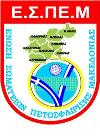 ΕΝΩΣΗ  ΣΩΜΑΤΕΙΩΝΠΕΤΟΣΦΑΙΡΙΣΗΣ  ΜΑΚΕΔΟΝΙΑΣ Μ. ΑΛΕΞΑΝΔΡΟΥ  3 (Δ.Α.Κ.  ΓΙΑΝΝΙΤΣΩΝ)Τ.Θ.  168  –  58100  ΓΙΑΝΝΙΤΣΑΑΡΘΡΟ 1ο : ΣΩΜΑΤΕΙΑ ΠΟΥ ΔΙΚΑΙΟΥΝΤΑΙ ΣΥΜΜΕΤΟΧΗΣΑΡΘΡΟ 2Ο : ΑΡΜΟΔΙΟΤΗΤΑ ΟΡΓΑΝΩΣΗΣ ΚΑΙ ΔΙΕΞΑΓΩΓΗΣ ΤΟΥ ΠΡΩΤΑΘΛΗΜΑΤΟΣ ΑΡΘΡΟ 3Ο : ΑΘΛΗΤΕΣ-ΤΡΙΕΣ ΠΟΥ ΕΧΟΥΝ ΔΙΚΑΙΩΜΑ ΣΥΜΜΕΤΟΧΗΣΑΡΘΡΟ  4ο : ΟΡΟΙ ΔΙΕΞΑΓΩΓΗΣ ΠΡΩΤΑΘΛΗΜΑΤΟΣΑΡΘΡΟ  5Ο : ΔΕΛΤΙΑ ΤΑΥΤΟΤΗΤΑΣ ΑΘΛΗΤΩΝ – ΤΡΙΩΝΑΡΘΡΟ  6Ο : ΣΥΝΘΕΣΗ ΠΑΓΚΟΥ ΟΜΑΔΑΣΑΡΘΡΟ  7Ο  :  ΔΕΛΤΙΑ ΤΑΥΤΟΤΗΤΑΣ ΠΡΟΠΟΝΗΤΟΥΑΡΘΡΟ  8Ο  :  ΑΝΑΒΟΛΕΣ ΑΓΩΝΩΝ ΑΡΘΡΟ  9Ο : ΑΠΟΚΛΕΙΣΜΟΙ ΣΩΜΑΤΕΙΩΝ – ΜΗΔΕΝΙΣΜΟΙΑΡΘΡΟ  10Ο : ΒΑΘΜΟΛΟΓΙΑ – ΤΕΛΙΚΗ ΚΑΤΑΤΑΞΗΑΡΘΡΟ  11Ο : ΕΝΣΤΑΣΕΙΣ – ΕΦΕΣΕΙΣΑΡΘΡΟ  12Ο :  ΟΙΚΟΝΟΜΙΚΟΙ ΟΡΟΙΑΡΘΡΟ  13Ο :  ΔΙΑΙΤΗΤΕΣΑΡΘΡΟ  14Ο :  ΕΠΑΘΛΑΑΡΘΡΟ 15Ο : ΓΕΝΙΚΑΟ ΠΡΟΕΔΡΟΣΔΗΜΗΤΡΙΑΔΗΣ ΠΥΘΑΓΟΡΑΣΟ  ΓΕΝ.  ΓΡΑΜΜΑΤΕΑΣΚΥΡΙΑΚΟΥ ΚΩΝ/ΝΟΣ